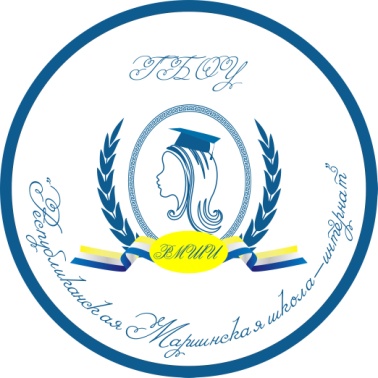 ПРОГРАММА ПЕДАГОГАГарматарова Вера Сампиловна, высшаяФ.И.О., категорияБурятский язык, 7 класспредмет, классг. Улан-Удэ2016 – 2017 учебный годАннотацияПрограмма по предмету «Бурятский язык как государственный» входит в общеобразовательную область «Филология», составлена на основе типовой программы и Регионального стандарта основного общего образования по бурятскому языку как государственному в образовательных учреждениях с русским языком обучения (приказ No 830 от 9 июля 2008 г.),   регионального базисного учебного плана («Вестник образования и науки РБ», No 8 2008 г.), авторской программы «Программа по бурятскому языку как государственному для 2 –9 классов образовательных школ с русским языком обучения» авторов Содномова С. Ц., Дылыковой Р. С,, Жамбалова Б. Д., Содномовой Б. Д., издательства «Бэлиг» г. Улан-Удэ, 2010 года издания. Авторская программа имеет гриф «Допущено Министерством образования и науки Республики Бурятия».         В учебном плане школы на изучение бурятского языка как государственного с 5по 9 классы отводится 1час в  неделю (34 часа). Программа предназначена для работы учащихся 7 класса по учебнику « Алтаргана» 7 класс. Авторы С.Ц. Содномов, М.А.Найданова.    Актуальность данной программы – формирование развития личности, готовой к этническому самоопределению, саморазвитию в новых социальных условиях на основе  сотрудничества и диалога.     Задачи формирование коммуникативной компетенции  учащихся, понимаемой как их способность и готовность общаться на бурятском языке в пределах тем, определенных региональным стандартом по бурятскому языку как государственному.            Специфика изучения бурятского языка- принцип региональности, заключающийся в опоре на культурные традиции, нравственно-этические правила своего народа, а также понимание и уважение духовного наследия других этносов, живущих в Республике Бурятия.           Бурятский язык входит в учебный план школы в качестве национально-регионального компонента образования. Объем отводимых на обучение бурятского языка часов определяется региональным  органом управления.         В программе  учтены основные положения духовно-нравственного, интеллектуального, культурного развития обучающихся.Основной целью обучения бурятскому языку является осознание учащимися необходимости овладения бурятским языком как средством национальной самоидентификации и национального самосознания. Бурятский язык должен восприниматься учащимися как база для развития диалога двух культур и как основа, обеспечивающая им расширение общего кругозора и интеллекта. В ходе  достижения решаются задачи:Формирование коммуникативной компетенции учащихся, понимаемой как их способность и готовность общаться на бурятском языке в пределах тем, определенных региональным стандартом по бурятскому языку как государственномуСовершенствование умения понимать на слух и говорить на бурятском языке, осуществляя  коммуникативное намерение, умение читать и осмысливать извлеченную из текстов информацию, а также использовать в процессе общения;Умение писать, чтобы совершенствовать познавательные и коммуникативные функции общения; Развитие интеллекта, поисково - творческой активности учащихся, механизмов, определяющих языковые способности. Программа предусматривает проведение традиционных и нетрадиционных уроков. Она включает основные разделы грамматики, разговорные темы, представленные в виде диалогов.        Качественные изменения характера национальной политики нашего государства и отношения общества к проблеме развития и возрождения национальных языков и культур делают преподавание национальных языков необходимым условием и неотъемлемой частью лингвистического образования.Основное назначение программы - изучение бурятского языка состоит в овладении учащимися умением общаться на нем, речь идет о формировании коммуникативной компетенции, готовности осуществлять непосредственное общение (говорение, понимание на слух).Бурятский язык является одним из главных элементов культуры бурятского народа.Он открывает учащимся непосредственный доступ к духовному богатству бурятского народа, повышает уровень их общего гуманитарного образования, а также является средством межкультурной коммуникации.   Происходящие сегодня изменения в общественных отношениях, средствах коммуникации (использование новых информационных технологий) требуют повышения коммуникативной компетенции школьников, совершенствование их филологической подготовки. Все это повышает статус предмета « Бурятский язык как государственный» как общеобразовательной дисциплины. В учебном плане школы на изучение бурятского языка как государственного  в 7 классе отводится 1час в неделю.Основное назначение предмета «Бурятский язык как государственный» состоит в формировании коммуникативной компетенции, т.е. способности и готовности осуществлять межличностное и межкультурное общение с носителями языка. Являясь существенным элементом культуры народа, бурятский язык способствует формированию у школьников целостной картины мира. Владение бурятским языком повышает уровень гуманитарного образования школьников, способствует формированию личности и ее социальной адаптации к условиям постоянно меняющегося поликультурного мира.  Ведущее место предмета «Бурятский язык как государственный» в системе общего образования обусловлено тем, что бурятский язык является государственным языком Республики Бурятия, родным языком бурятского народа, средством общения. Изучение бурятского языка способствует формированию у учащихся представлений о языке как основном средстве общения, явлении национальной культуры и основе национального самосознанияБурятский язык является для учащихся основой всего процесса обучения, средством развития их мышления, воображения, интеллектуальных и творческих способностей, одним из основных каналов социализации личности. Успехи в изучении бурятского языка во многом способствует повышению результатов по другим школьным предметам. Учебно тематический план на 2017 – 2018 Содержание тем учебного курса курса.1. Речевая компетенция1.1. Предметное содержание устной и письменной речиЗдравствуй, бурятский язык. Бурятские поэты о родном языке.Родная Бурятия. Районы Бурятии. Улан  –Удэ, Кяхта, Гусиноозерск, Бабушкин, Закаменск. Б. Цырендашиев «На этой планете Земля».Здоровье. Болезни. Наркотики. Укрепляем здоровье.Дружба. Деньги. Средства массовой информации.Досуг. Увлечения. Спорт, искусство.Традиционные праздники.Сагаалган. Приветствие. Игры. Сурхарбаан. Цыдып Цырендоржиев «Случай на Аршане», песня Б. Батодоржиева «Матери».Берегите природу.Бурятия – край степей, гор и тайги. Горы. Стихотворение А. Лыгденова «Родная Бурятия». Плакаты о бережном отношен ии к природе родного края. Леса Бурятии. Птицы. Д. Дамдинов «Соловей –птица певчая».Байкал – всемирное достояние. Байкал  – наше богатство. Рыбы. Животный мир. История появления  Байкала. Е.М. Бильтрикова «Мой край у Байкала».Профессии. Какую профессию выбрать. Известные люди Бурятии. А. Лыгденов «Морин Хуур». А. Андреев «Тоонто нютаг».1.2. Продуктивные речевые уменияДиалогическая речь.Диалог этикетного характера  - начинать, поддерживать и заканчивать разговор; поздравлять, выражать пожелания и реагировать на них; выражать благодарность; вежливо переспрашивать, отказываться, соглашаться; диалог-расспрос-запрашивать и сообщать фактическую информацию ("кто?" "что?" "как?" "где?" "куда?" "когда?" "с кем?" "почему?"), переходя с позиции спрашивающего на позицию отвечающего; целенаправленно расспрашивать, "брать интервью"; диалог-побуждение к действию  - обращаться с просьбой и выражать готовность или отказ ее выполнить; давать совет и принимать извинение, принимать его; приглашать к действию или взаимодействию и соглашаться или не соглашаться принять в нем участие; делать предложение и выражать согласие или несогласие принять его, объяснять причину; диалог - обмен мнениями - выражать точку зрения и соглашаться или не соглашаться с ней; высказывать одобрение или неодобрение; выражать сомнение, эмоциональную оценку обсуждаемых событий (радость или  огорчение, желание или нежелание), эмоциональную поддержку партнера, в том числе с помощью  комплиментов. Монологическая речь. Краткие высказывания о фактах и событиях с использованием таких коммуникативных типов речи, как описание или характеристика, повествование или сообщение, эмоциональные и оценочные суждения; передача содержания, основной мысли прочитанного с опорой на текст; подготовка сообщение по прочитанному или услышанному тексту; выражение и аргументирование своего отношения к прочитанному.Письменная речьРазвитие умений производить выписки из текста; писать короткие поздравления (с днем рождения, тем, усвоенных в устной речи, употребляя формулы речевого этикета бурят. 3. Рецептивные речевые умения.АудированиеВосприятие на слух и понимание несложных текстов с разной глубиной и точностью проникновения в их содержание (с полным пониманием, с пониманием основного содержания, с выборочным пониманием) в зависимости от коммуникативной задачи и стиля текста. Формирование умений: выделять основную информацию в воспринимаемом на слух тексте и прогнозировать его содержание; выбирать главные факты, опуская второстепенные; выборочно понимать необходимую информацию прагматических текстов с опорой на языковую догадку, контекст; игнорировать неизвестный языковой материал, несущественный для понимания. другим праздником), выражать пожелания; заполнять формуляр (указывать имя, фамилию, пол, возраст, гражданство, адрес); писать личное письмо по образцу/без опоры на образец (расспрашивать адресата о его жизни, делах, сообщать то же о себе, выражать благодарность, просьбу), используя материалЧтениеЧтение и понимание текстов с различной глубиной и точностью проникновения в их содержание; Формирование умений: определять тему, содержание текста по заголовку; выделять основную мысль; выбирать главные факты из текста, опуская второстепенные; устанавливать логическую последовательность основных фактов текста.Чтение с полным пониманием содержания несложных аутентичных адаптированных текстов разных жанров.  Формирование умений: полно и точно понимать содержание текста на основе его информационной  переработки; оценивать полученную информацию, выражать свое мнение; комментировать/объяснять те или иные факты, описанные в тексте. Чтение с выборочным пониманием нужной или интересующей информации - умение просмотреть текст и выбрать информацию, которая необходима или представляет интерес для учащихся. Социокультурный компонентЗнание традиционной культуры бурят:семья и брак у бурят, семейные ценности и реликвии вбурятской культуре, известные родословные бурят, основные виды хозяйствования, особенности бурятского национального костюма, блюда бурятской национальной кухни и ее особенности, временные и пространственные представление бурят, бурятские праздники и игры: Сагаалган, Ёохор, Эрын гурбан наадан, Сурхарбаан, Шагай наадан, традиционная система воспитания у бурят.Знания из области образования:  образование в дореволюционной Бурятии, выдающиеся бурятские  ученые, бурятский литературный язык.Знания из области искусства Бурятии: литература, живопись, театр, кино, музыка, СМИ. Знания из области истории бурят: главные исторические события, исторические личности.  Знания из области религии: шаманизм, буддизм, святые места. Знания из области географии Бурятии:Особенности флоры, фауны, рельефа, полезные ископаемые, заповедники, заказники, курорты и санатории, объекты туризма, экология Байкала, Красная книга Бурятии.Знание официальной и неофициальной символики Республики Бурятия и общих сведений о республике: герб, флаг, общая площадь, месторасположение на карте мира, состав и численность населения, климат, рельеф.Знания из области экономики и государственного устройства Бурятии:крупные предприятия и организации, детские объединения и организации.Лингворегионоведческие знания Реалии (без эквивалентная лексика): географические реалии, этнографические реалии, общественно- политические реалии, реалии современной культуры и искусства, реалии религии, антропонимыКоннотативная лексика: лексические группы «флора», «фауна», «ландшафт», «элементы культуры».Фоновая лексика: слова, словосочетания, фразеологизмы и элементы фольклора.Навыки и умения вербального поведения: навыки и умения использоватьэтикетные формулы (приветствие, прощание, благодарность, знакомство), формы обращения, исполнять народные песни,  ѐохор, благопожелания, отвечать на благопожелания, загадывать загадки, вести этикетную беседу в дни Сагаалгана, рассказывать сказки, выступать на традиционных праздниках. Навыки умения невербального поведения: жесты приветствия и прощания, проявления уважения, приглашения войти в дом, умение вести себя в гостях и принимать гостей, умение угощать гостей, умение вести себя за столом, умение вести себя в святых местах, умение вести себя на традиционных праздниках.Языковой материалФонетика и орфография. Гласные и согласные. Сингармонизм. Перелом гласных. Краткие и долгие гласные, их  смыслоразличительная роль (продолжение). Йотированные гласные. Глухие и звонкие, мягкие и твердые согласные. Смыслоразличительная роль. Ударение. Ударение в исконно бурятском слове.  (Адекватно произносить и различать на слух все звуки бурятского языка; соблюдать акцентное ударение в слове и ударение в фразе; соблюдать правильную интонацию в повелительных,  утвердительных, вопросительных (общий, специальный, альтернативный и разделительный вопросы) и восклицательных предложениях).Лексика. Однозначные и многозначные слова (общее понятие) Синонимы, антонимы, омонимы. Общеупотребительные слова. Термины. Фразеологизмы, их семантика и функция. Словари. К концу обучения 7 класса продуктивный лексический минимум составляет 900 лексических единиц, характеризующих отобранные предметы речи. Данный минимум включает лексику, усвоенную на первой ступени, а также новые слова и речевые клише, новые значения известных учащимся многозначных слов (например, злой -добрый).Рецептивный лексический словарь учащихся, оканчивающих 7 класс, несколько превышает продуктивный лексический минимум.Словообразование. Значимые части слова. Использование наиболее продуктивных суффиксов. Особенности бурятского словообразования. Учащиеся должны овладеть следующими словообразовательными средствами для создания и расширения потенциального с- синтаксическим;- лексическим; - аффиксальным;- морфолого- синтаксическим: алтан (имя существительное), алтан (имя прилагательное)Грамматика. Части речи. Знаменательные и служебные части речи (продолжение). Глагол (продолжение) Причастие и деепричастие.Виды причастий и деепричастий. Частицы.междометия: Оо! Аа! Yγ!простые распространенные предложения специальные вопросы: Басаган хаана ошооб?альтернативные вопросы: Ши кинодо ошохошни гγ, али номоо γзэхэшни гγ?восклицательные предложения для выражения эмоций: Ямар дулаан γдэр гээшэб!некоторые формы безличных предложений: Бороожоно. Дулаарба. Ерэхэ ѐһотой. сложноподчиненные предложения с придаточными:    определительными: Дала далан хүн эдидэг гэһэн буряад үгэ бии.    изъяснительными: Дала далан хүн эдидэг гэжэ буряад зон хэлсэдэг.    обстоятельственными: Дала далан хүн хүртэхэ ѐһотой, юундэб гэхэдэ тиимэ ѐһо байха.Учебно - познавательная и компенсаторная компетенцияК концу обучения в 7 класса учащиеся должны овладеть следующими умениями и навыками:пользоваться такими приемами мыслительной деятельности, как группировка, сравнение, анализ, синтез;передавать количественные, пространственные и временные представления изученными средствами бурятского языка;разыгрывать воображаемые ситуации / роли, пользуясь приемами образного мышления;работать в различных режимах: в индивидуальном, парном, групповом;осуществлять самоконтроль с помощью специального блока проверочных заданий учебника;работать самостоятельно, в том числе с аудио- видеоматериалами и другими компонентами УМК;ориентироваться в учебнике с помощью атласа содержания учебника (расширенное оглавление) и специальных условных обозначений;пользоваться справочным материалом УМК (правилами, бурятско - русским         словарем, справочниками). Языковая компетенцияПроизносительная сторона речи.Графика и орфографияЗнать общие правила орфографии и чтения.Школьники учатся: адекватно произносить и различать на слух все звуки бурятского языка;соблюдать долготу и краткость гласных;не оглушать полностью звонкие согласные ( ̳д‘ (арад, хахад), ̳б‘ абааб, ерээб) в конце слов;не смягчать согласные перед гласными ̳с‘; ̳з‘, ̳ж‘, ̳ш‘, ̳h‘.соблюдать акцентное и фразовое ударение, членение предложения на смысловые группы;соблюдать интонацию утвердительного, вопросительного и побудительного предложений, а также предложений с однородными членами.Лексическая сторона речиовладевают лексическими единицами, обслуживающими ситуации общения в пределах тематики начального этапа:а)отдельными словами;б)простейшими устойчивыми словосочетаниями типа,в)оценочной лексикой и репликами-клише, соответствующими речевому этикету бурят.Продуктивный лексический минимум составляет около 500 лексических единиц (ЛЕ), рецептивный лексический запас -около 600 ЛЕ, включая продуктивную лексику;знакомятся с некоторыми способами словообразования: лексико-синтаксическим (эхэ, эсэгэ, гутал хубсаhан, Эхэорон);аффиксальным (суффиксы существительных – шан, - шон, -шэн; числительных – дахи, дохи, - дэхи); знакомятся с интернациональными словами, например футбол, волейбол и т.д.Грамматическая сторона речи существительные в единственном и множественном числе, глаголы изъявительного наклонения с лично-предикативными частицами и без них;глаголы многократного причастия с отрицательной частицей и без неѐ;местоимения (личные, притяжательные, вопросительные, указательные);качественные прилагательные в нейтральной степени;количественные и порядковые числительные до 100;послелоги: соо, дээрэ, доро, саана, хажууда, өөдэ, уруу;частицы: лично-предикативные (-б, -би, -ш, -ши, -бди, -та), вопросительные (-б, бэ, гү, бэзэ, үгы), утвердительные (юм, тиимэ, hэн); основные коммуникативные типы простого предложения: утвердительное, вопросительное, побудительное;употребление предложений с простым глагольным сказуемым (хүбүүнhурана), составным именным сказуемым (багшаболохо) и составным глагольным (уншажабайна);употребление некоторых форм безличных предложений (hалхилна, тархимниүбдэнэ);употребление простых распространенных предложений, предложений с однородными членами;употребление сложносочиненных предложений с сочинительными союзами (харин, ба, болон).Требования к уровню подготовки оканчивающих седьмой классзнать/понимать: основные словосочетания, звуки бурятского языка;основные правила чтения и орфографии бурятского языка;особенности интонации основных типов предложений;имена наиболее известных персонажей бурятских литературных произведений;наизусть рифмованные произведения детского фольклора, доступные по форме и содержанию.уметь: в области аудирования:понимать на слух речь учителя, одноклассников, основное содержание облегченных, доступных по объему текстов, с опорой на зрительную наглядность;в области говорения:участвовать в элементарном этикетном диалоге (знакомство, поздравление, благодарность, приветствие);расспрашивать собеседника, задавая простые вопросы (Хэн? (Кто?) Юун? (Что?) Хэзээ? (Когда?) Хаана (Где?) Хайшаа? (Куда?) Хаанаhаа (Откуда?) Юундэ? (Почему?) и отвечать на них; кратко рассказывать о себе, своей семье, друге, о хобби, о Бурятии, о Байкале, об известных людях. составлять описания предмета, картины(о природе, школе) по образцу; в области чтения:читать вслух, соблюдая правила произношения и соответствующую интонацию, доступные по объему тексты, построенные на изученном языковом материале;читать про себя, понимать основное содержание доступных по объему текстов, построенных на изученном языковом материале, пользуясь в случае необходимости двуязычным словарем;в области письма и письменной речи:списывать текст, вставляя в него пропущенные слова в соответствии с контекстом;писать краткое поздравление с опорой на образец, составить рассказ.Требования к уровню подготовки учащихсяУчащиеся, оканчивающие седьмой класс, должны уметь:Чтение-технике чтения в слух: соотносить графический образ слова с его звуковым образом на основе знания основных правил чтения, соблюдать правильное акцентное ударение в словах и фразах, интонацию в целом;-читать выразительно вслух тексты, содержащие только изученный языковой материал;-читать про себя и понимать полностью учебные тексты, содержащие только изученный языковой материал, а также тексты, включающие отдельные новые слова, пользуясь приемами изучающего чтения;-читать про себя и понимать тексты сразличной глубиной и точностью проникновения в их содержание;-читать и выборочно понимать нужную или интересующую информацию;-определить тему, содержание текста по заголовку, выделять основную мысль, выбирать главные факты из текста, опуская второстепенные, устанавливать логическую последовательность основных фактов текста.Аудирование-различать на слух звуки, звукосочетания, слова, предложения на бурятском языке;-различать на слух интонацию и эмоциональную окраску фраз;-воспринимать и понимать речь учителя и одноклассников в процессе диалогического общения на уроке;-воспринимать тексты;-передавать содержание, основную мысль прочитанного с опорой на текст;-делать сообщение по прочитанному или услышанному тексту.Говорение-рассказывать о себе, о своем друге, школе и т.д.;-давать характеристику отдельным лицам (друзьям, учителям, действующим лицам текста);-описывать природу, город, село и т.д.;-переводить устно небольшие фрагменты из произведений литературы.-сделать небольшое сообщение по одной из пройденных тем, составить диалог (9-10 реплик с каждой стороны);-вести диалог этикетного характера;-вести диалог-расспрос;-вести диалог -обмен мнениями;-выражать просьбу, совет, приглашение к совместному действию.Письмо-делать выписки из текста;-восстановить слово, предложение, текст;-записывать слова, простые и сложные предложения под диктовку;- писать поздравления;- писать краткие сообщения на тему с использованием известных ключевых слов и выражений;- делать письменный перевод с бурятского языка на русский и с русского на бурятский язык несложные тексты.должны знать:-звуки бурятского языка;-основные правила чтения и орфографии бурятского языка;-особенности интонации основных типов предложений;- имена наиболее известных персонажей бурятских литературных произведений;-наизусть рифмованные произведения фольклора, доступные по форме и содержаниюУчащиесядолжны уметь:-понимать на слух речь учителя, одноклассников, основноесодержание облегченных, доступных по объему текстов с опорой на зрительную наглядность;-участвовать в элементарном этикетном диалоге:-кратко рассказывать о себе, своей семье, своем друге, Бурятии, Байкале, природе;- составлять небольшие описание предмета, картинки по образцу;- читать вслух, соблюдая правила произношения и соответствующую интонацию, доступные по объему тексты, построенные на изученном языковом материале;- читать про себя, понимать основное содержание доступных по объему текстов, построенных на изученном языковом материале, пользуясь в случае необходимости двуязычным словарем;-списывать текст, вставляя в него пропущенные слова в соответствии с контекстом;-писать краткое поздравление с опорой на образец.Перечень учебно-методического обеспечения учебного предмета                                           «Бурятский язык как государственный»Для характеристики количественных показателей используются следующие обозначения:Д–демонстрационный экземпляр (не менее одного на класс)К–полный комплект (на каждого ученика класса)Ф–комплект для фронтальной работы (не менее одного на двух учеников)П–комплект для работы в группах (один на 5-6 учащихся                                                Список литературы.1.Региональный стандарт начального и основного общего образования по бурятскому языку как государственному языку Республики Бурятия. Улан-Удэ «Бэлиг» 2009 год.2. С.Ц.Содномов, Р.С. Дылыкова, Б-Д Жамбалов. Программа по бурятскому языку как государственному для 2-9 классов общеобразовательных школ с русским языком обучения. Улан- Удэ «Бэлиг»2010 год.3.С.Ц.Содномов, А.А. Надагурова. Методические рекомендации к учебно-методическому комплекту « Алтаргана».4. Дареева О.А. Социокультурный подход к обучению к бурятскому языку как второму.-Улан-Удэ,2007.5.Сундупова Т.Ц. Принцип наглядности как эффективное средство обучения бурятскому произношению в русских школах. Улан-Удэ 2008.                                                                         ПриложенияКонтрольная работа 1. Напишите все районы Бурятии: …………………………………………………………………………………………………………………………………………………………………………………………………………………….. 2. Ответьте на вопросы , дайте свои варианты развернутых ответов -Ши хаанаhаа ерэбэбши? (Хори) -Юунhээ тэрэ айгааб? (баабгай) -Эжы хаанаhаа загаhа абааб? (Дэлгvvр) -Хэнhээ тэрэ hурааб? (Арюна Гонгоровна) 3. Составьте предложения, употребляя слова в исходном падеже ой, самолет, столово, номой сан, Эрхvv, Ага, намааhаа 4. Составьте диалог «Маршрут: Центральный рынок - поселок Заречный» 5.Докончи предложение: Байгал далайе мэдэхэгvй хvн…………. .Эртэ урда сагhаа хойшо ……………….. Байгалай уhан соо 1800 ……ба……амидардаг. Багалай турбазанууд…………….. . 6. Измените слова, отвечающие на вопрос юун? на вопрос хэн? а) ажал-____________________ б) Хонин-__________________ в) vхэр-____________________ г) уран зохеол -______________ д) тогоон-___________________ е) эм-______________________ ж) найма-___________________ 7. Опишите картину: Составить диалог :Ситуация. Ваш друг вернулся из поездки в любимую Бурятию. Расспросите его о поездке: где он был, что произвело на него наибольшее впечатление 8 . Поставить слова в орудном и исходном падеже. Тэмээн , vнеэн , морин, хонин, ямаан 9. Опишите места обитания этого животного. 10. Измените эти слова во множественном числе. Хулгана, vхэр, гахай, нохой, барас, туулай, тахяа, бишэн, луу, могой, морин, хонин. 11. Соотнесите фразы 1. Номоо бv мартаарай. 2. Шангаар бv дуула. 3. Газа бv гарагты 4. Намда сонин угы 5. Тэрэ vсэгэлдэр хэшээлдээ ерээгvй 6. Тэрэ хулгана бэшэ. 7. Би хара хилээмэ абахагvйб 8. Уhагvй газарта ошохогvйбди. «Согласовано»Руководитель МО______/_Шаргагшанова О.Ц.ФИОПротокол № __________от«_____»__________20___г.«Согласовано»Заместитель директора поУВР ГБОУ РМШИ______/___Олзоева Т.В._____ФИОПротокол № __________от«_____»__________20___г.«Утверждаю»ДиректорГБОУ РМШИ______/___Эрдыниева Д.Р.__ФИОПротокол № __________от«_____»__________20___г.№ТемаСроки 7 «А»Сроки 7 «Б»I Дабталга1Амар сайн ,буряад хэлэн.8.097.0926-дахи класста Yзэhэн темэнYYдээ  дабталга15.0914.093Дабталга22.0921.09IIТYрэлхид4Найруулга «Минии ТYрэлхид»29.0928.095Текст дээрэ хYдэлмэри06.1005.106Монолог13.1012.107Диалог20.1019.108Шалгалтын хYдэлмэри27.1026.109Алдуунууд дээрэ хYдэлмэри17.1116.1110ТYрэлхид угай тYYхэ24.1123.1111Угсаата зоной хYдэлмэри01.1230.1112Текст дээрэ хYдэлмэри8.1207.12IIIЭлуур Энхэ13Манай гэр бYлын эгээл дуратай спорт15.1214.1214Монолог ЭлYYр бэетэй байхын тYлоо юун хэрэгтэйб?22.1221.1215Манай Буряад республикын мэдээжэ тамиршад29.1228.1216Шалгалтын хYдэлмэри17Текстээр хYдэлмэри. Витаминууд тухай12.0118.0118Эрын 3 наадан19.0125.01IVСагаалган19Замшалта hайндэрнYYд тухай26.0101.02205 хушуун мал2.0208.0221Ёохорой дуунуудтай танилсалга9.0215.0222Буряад наадануудай нэрэнYYд16.0222.0223Шалгалтын хYдэлмэри23.0201.0324Алдуунууд дээрэ хYдэлмэри02.0308.0325В.Д. Бабуева. Буряад арад оршуулгын ажал09.0315.03Vhуралсал, hургуули26hургуулин гэжэ темээр оршуулгын ажал16.0322.0327Hургуули тухай шYлэгYYд23.0305.0428Бамбарууш - 20176.0412.04VIМэргэжэл29Текст «Жолоошон болохоб»13.0419.0430Мэргэжэл тухай оньhон YгэнYYд20.0426.0431Ажэл тухай сэсэн YгэнYYд27.0403.05VIIДабталга32Дабталга04.0510.0533Дабталга11.0517.0534Шалгалтын хYдэлмэри18.0524.05Наименование объектов и средств материально-технического обеспеченияКоличествоПримечание                                                     Библиотечныйфонд (книгопечатнаяпродукция)                                                     Библиотечныйфонд (книгопечатнаяпродукция)                                                     Библиотечныйфонд (книгопечатнаяпродукция)С.Ц. Содномов«Алтаргана 7». Учебник имеет гриф «Допущено Министерством образования РБ». Улан-Удэ. Издательство «Бэлиг» 2013г.С.Ц. Содномов «Алтаргана 7».. Рабочая тетрадь. Улан-Удэ. Издательство «Бэлиг» 2013г.С.Ц. Содномов «Алтаргана 7». «Методические рекомендации для учителя». У-У. «Бэлиг» 2013г.ККДБиблиотечный фонд сформирован с учѐтом типа школы с русским языком обучения на основе федерального перечня учебников, рекомендуемых (допущенных) Минобрнауки РФ.Печатные пособияТаблицы к основным разделам грамматического материала, содержащегося в программе по бурятскому языкуНаборы сюжетных картинок в соответствии с тематикой, определѐнной в программе по Бурятскому языку (в том числе и в цифровой форме)Словари по бурятскому языку: орфографический, толковый, фразеологический, и словообразовательныйРепродукции картин в соответствии с тематикой и видами работы, указанных в программе и методических пособиях по бурятскомуязыкуДДКК/Д